Informācija plašsaziņas līdzekļiem2020.gada 20.martāAtbalsts mežu ieaudzēšanai un iznīcinātu mežaudžu atjaunošanaiNo 2020.gada 5.maija līdz 5.jūnijam notiks projektu pieņemšana pasākuma „Ieguldījumi meža platību paplašināšanā un meža dzīvotspējas uzlabošanā” divās aktivitātēs.Aktivitātē “Meža ieaudzēšana” (devītā projektu pieņemšanas kārta) kopējais publiskais finansējums ir 720 400 eiro. Pasākumā var veikt meža ieaudzēšanu un kopšanu, kā arī ieaugušas mežaudzes papildināšanu un kopšanu.Aktivitātē „Meža ugunsgrēkos un dabas katastrofās iznīcinātu mežaudžu atjaunošana” (astotā projektu pieņemšanas kārta) kopējais publiskais finansējums ir 50 000 eiro. Atbalstu piešķir par meža atjaunošanu platībā, kurā atbilstoši Valsts meža dienesta atzinumam ir konstatēts ugunsgrēks vai dabas katastrofa (vējgāze, vējlauze, sniega un ledus radīti postījumi), kuras dēļ mežaudze ir iznīcināta, tāpēc šajā platībā mežs ir atjaunojams.Kārtā iesniegto projektu īstenošanas beigu termiņš ir līdz 2023.gada 1.septembrim.Projekta iesnieguma veidlapa pieejama dienesta mājaslapā www.lad.gov.lv sadaļā "Atbalsta veidi" – “Projekti un investīcijas”.Projektu iesniegumi jāiesniedz LAD Elektroniskajā pieteikšanās sistēmā vai parakstīti ar drošu elektronisko parakstu. Tālrunis uzziņām: 67095000.Projektu iesniegumu pieņemšanu notiek Eiropas Savienības Eiropas Lauksaimniecības fonda lauku attīstībai un Lauku attīstības programmas ietvaros.Informāciju sagatavoja:
Kristīne Ilgaža
Sabiedrisko attiecību daļas vadītājaTālrunis: 29420515E-pasts: kristine.ilgaza@lad.gov.lv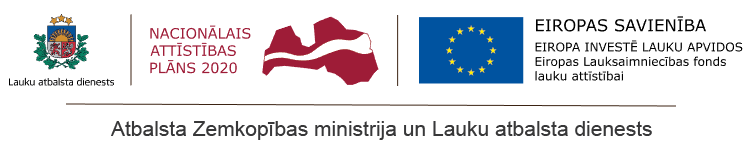 